Supplementary Materials for Perra, Paine, & Hay (DPP-2018-00125.R2)Figure 1A.Frequencies of responses by item and by measurement occasion. Responses categories were derived by averaging scores across informants. Higher scores indicate more frequent display of behaviour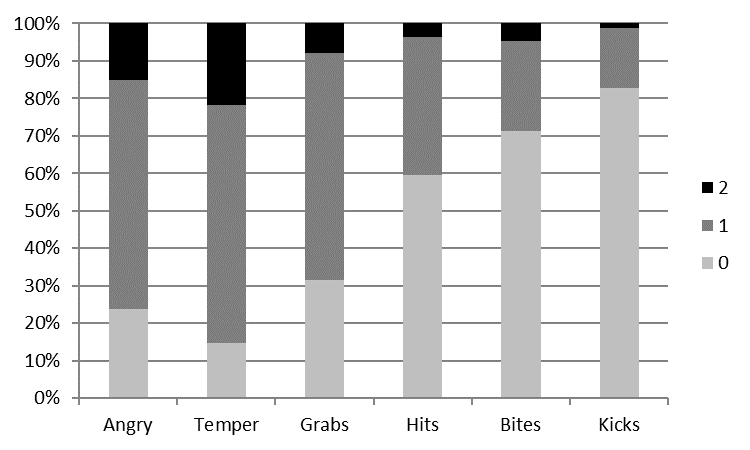 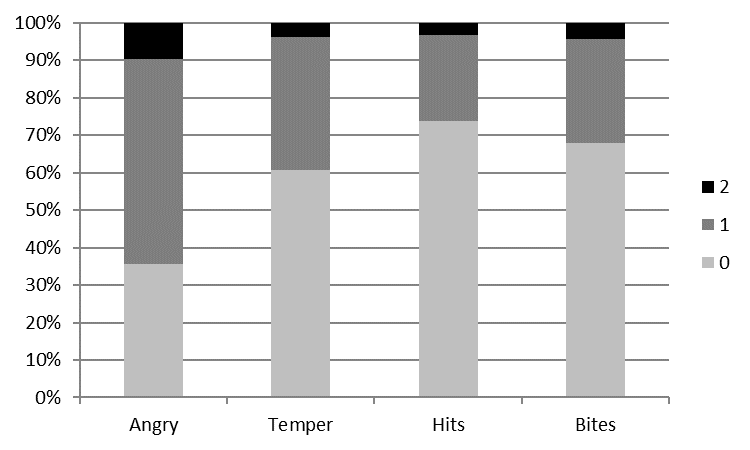 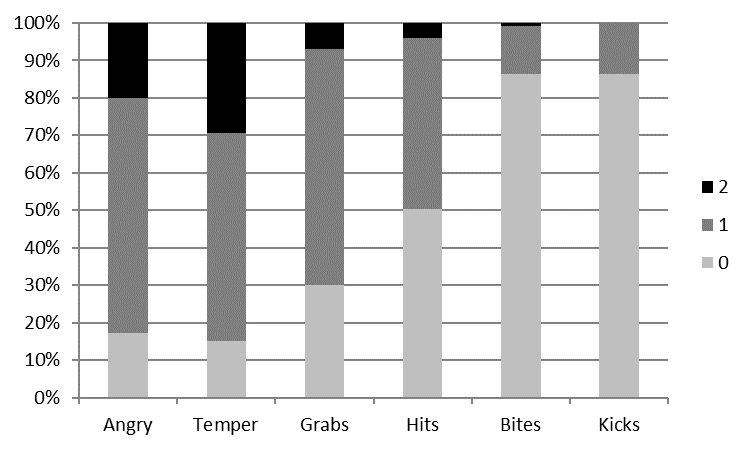 Table 1A.Log-Likelihood (LL) and LL correction factor, Information Criteria, and Entropy of latent class models of angry-aggressiveness by age, displayed in order of increasing latent number of latent classes. Table 2A. Adjusted Odds Ratios (OR) and Standard Errors (SE) of being in the High or Moderate angry-aggressive class compared to the Low angry-aggressive class, by parental Endorsement of Physical Punishment and by age, N=304. Note: Parameters are estimated across 50 completed datasets created using multiple imputation. When estimating parameters based on multiple imputations, Mplus does not estimate 95% Confidence Intervals. Here we report the SE of the ORs. The models controlled for associations between latent classes and other covariates (child sex; family adversity; maternal antenatal depression; maternal history of conduct problems). In these latent class models, the latent class affiliation at 21 and 33 months was estimated controlling for latent class affiliation at the previous age.Age and number and type of classesLLLLCorrectionFactorParametersBICaBICEntropyInfancy: 2 classes-3083.121.01406394.936268.070.85Infancy: 3 classes-3053.051.06496386.236230.830.84Infancy: 3-ordered classes-3060.031.00416354.466224.430.79Infancy: 4 classes-3046.371.00586424.326240.370.86Infancy: 4-ordered classes-3058.61.06426357.326224.120.83Toddlerhood: 2 classes-3061.721.04446374.996235.440.73Toddlerhood: 3 classes-3008.821.02576343.526162.740.72Toddlerhood: 3-ordered classes-3015.771.02456288.86146.080.72Toddlerhood: 4 classes-2993.861.02706387.96165.90.77Toddlerhood: 4-ordered classes-3010.421.10466283.826137.930.76Early Childhood: 2 classes-3094.261.02436434.356297.970.66Early Childhood: 3 classes-3055.741.03556425.926251.490.66Early Childhood: 3-ordered classes-3066.41.05446384.356244.800.66Early Childhood: 4 classes-3036.921.03676456.896244.390.72Early Childhood: 4-ordered classes-3065.131.02456387.536244.810.61HighModerateLow (Reference category)InfancyORSEpORSEpEndorsement of Punishment0.910.35.791.100.17.56---HighModerateLow (Reference category)ToddlerhoodORSEpORSEpEndorsement of Punishment1.180.31.601.040.24.87---HighModerateLow (Reference category)Early ChildhoodORSEpORSEpEndorsement of Punishment0.800.43.611.640.30.10---